МИНИСТЕРСТВО ПРОСВЕЩЕНИЯ РОССИЙСКОЙ ФЕДЕРАЦИИДепартамент образования и науки Курганской областиМКОУ «Пушкинская ООШ»РАБОЧАЯ ПРОГРАММАучебного курса «Подготовка к ГИА по обществознанию»для обучающихся 9 классов С. Пушкино, 2023 г.Пояснительная запискаРабочая программа по курсу  «Обществознание. Подготовка к ОГЭ-2024»  для обучающихся  9  класса является частью учебного плана .Разработан в соответствии с требованиями федерального государственного образовательного стандарта основного общего образования (далее - ФГОС ООО), с учетом примерной основной образовательной программы основного общего образования (далее - ПООП ООО) и на основе следующих нормативно-правовых документов:Законы:Федеральный Закон «Об образовании в Российской Федерации» (от 29.12. 2012 № 273-ФЗ);Федеральный закон от 01.12.2007 № 309 (ред. от 23.07.2013) «О внесении изменений в отдельные законодательные акты Российской Федерации в части изменения и структуры Государственного образовательного стандарта»;Программы:Примерная основная образовательная программа основного общего образования  Постановления:Постановление Главного государственного санитарного врача Российской Федерации от 27 октября 2020 года N 32 «Об утверждении санитарно-эпидемиологических правил и норм СанПиН 2.3/2.4.3590-20 «Санитарно-эпидемиологические требования к организации общественного питания населения»»Постановление Главного государственного санитарного врача Российской Федерации от 28.01.2021 № 2 «Об утверждении санитарных правил и норм СанПиН 1.2.3685-21 «Гигиенические нормативы и требования к обеспечению безопасности и (или) безвредности для человека факторов среды обитания».Приказы:приказ Минобрнауки России от 17.12.2010 № 1897 «Об утверждении и введении в действие федерального государственного образовательного стандарта основного общего образования» (в ред. приказа Минобрнауки России от 29.12.2014 № 1644, от 29.12.2014 № 1644, от 31.12.2015 № 1577);Приказ Министерства просвещения Российской Федерации от 22.03.2021 № 115 "Об утверждении Порядка организации и осуществления образовательной деятельности по основным общеобразовательным программам - образовательным программам начального общего, основного общего и среднего общего образования"Приказ Министерства просвещения Российской Федерации от 20.05.2020 № 254 "Об утверждении федерального перечня учебников, допущенных к использованию при реализации имеющих государственную аккредитацию образовательных программ начального общего, основного общего, среднего общего образования организациями, осуществляющими образовательную деятельность".Приказ Минпросвещения России № 766 от 23.12.2020 года «О внесении изменений в Федеральный перечень  учебников, допущенных к использованию при реализации имеющих государственную аккредитацию образовательных программ начального общего, основного общего, среднего общего образования организациями, осуществляющими образовательную деятельность, утверждённый Министерством просвещения РФ от 20 мая 2020 года № 254»;Приказ Минпросвещения России  от 18 декабря 2019 года № 695 «Об утверждении Порядка формирования федерального перечня учебников, допущенных к использованию при реализации имеющих государственную аккредитацию образовательных программ начального общего, основного общего, среднего общего образования»;Приказ Минобрнауки РФ от 23.08.2017 № 816 «Об утверждении порядка применения организациями, осуществляющими образовательную деятельность, электронного обучения, дистанционных образовательных технологий при реализации образовательных программ»;приказ Минобрнауки России от 28.05.2014 № 594 «Об утверждении Порядка разработки примерных основных образовательных программ, проведения их экспертизы и ведения реестра примерных основных образовательных программ» (в ред. приказов Минобрнауки России от 07.10.2014 № 1307, от 09.04.2015 № 387);Приказ Министерства науки и высшего образования РФ и Министерства просвещения РФ от 5 августа 2020 г. № 882/391 «Об организации и осуществлении образовательной деятельности при сетевой форме реализации образовательных программ».Приказ Министерства просвещения РФ от 5 октября 2020 г. № 546 «Об утверждении Порядка заполнения, учета и выдачи аттестатов об основном общем и среднем общем образовании и их дубликатов»;приказ Минобрнауки России  от 29.04.2015 № 450 «О порядке отбора организаций, осуществляющих  выпуск учебных пособий, которые допускаются к использованию при реализации имеющих государственную аккредитацию образовательных программ начального общего, основного общего, среднего общего образования»;Методические рекомендации:Методические рекомендации по созданию и функционированию в общеобразовательных организациях, расположенных в сельской местности и малых городах, центров образования естественно-научной и технологической направленностей (Распоряжение Министерства просвещения РФ от 12 января 2021 г. № Р-6  «Об утверждении методических рекомендаций по созданию и функционированию в общеобразовательных организациях, расположенных в сельской местности и малых городах, центров образования естественно-научной и технологической направленностей»).Письма: письмо от 20.07.2015 № 09-1774 «О направлении учебно-методических материалов»;письмо Минобрнауки России от 04.09.2015 № 08-1404 «Об отборе организаций, выпускающих учебные пособия»;письмо Минобрнауки России от 18.03.2016 № НТ-393/08 «Об обеспечении учебными изданиями (учебниками и учебными пособиями);письмо Минобрнауки России от 16.05.2018 № 08-1211 «Об использовании учебников и учебных пособий в образовательной деятельности»;письмо Минпросвещения России от 20.12.2018 N 03-510 "О направлении информации" (вместе с "Рекомендациями по применению норм законодательства в части обеспечения возможности получения образования на родных языках из числа языков народов Российской Федерации, изучения государственных языков республик Российской Федерации, родных языков из числа языков народов Российской Федерации, в том числе русского как родного");письмо Минпросвещения России от 26.02.2021 № 03-205 «Методические рекомендации по обеспечению возможности освоения основных образовательных программ обучающимися 5–11 классов по индивидуальному учебному плану».Цели и задачи  изучения курса «Обществознание. Подготовка к ОГЭ-2024». Цели изучения:Цель изучения предмета — содействовать воспитанию свободной и ответственной личности, ее социализации, познанию окружающей действительности, самопознанию и самореализации.Задачи изучения предмета —   гуманистического мировоззрения, включающего убежденность в неповторимости, уникальности каждой личности, в том, что жизнь — высшая ценность бытия; идеалы гуманизма, свободы, демократии, социального прогресса; признание значимости научных знаний и методов познания действительности, готовность руководствоваться ими в анализе и оценке общественных явлений; отношение к социальным регуляторам жизни, нравственно-правовым нормам как необходимым условиям выживания и развития человеческого сообщества;—   необходимых моральных ориентиров, включающих так называемые простые нормы нравственности, а также высшие социально-нравственные качества;—   гражданственности, любви к Родине; политической и правовой культуры, предусматривающей готовность и умение конструктивно действовать в условиях демократии, политического плюрализма, становления правового государства;—   экономической культуры, предполагающей потребность и умение активно действовать в условиях экономической свободы, понимание тех требований к личности, которые предъявляет изменяющаяся экономическая обстановка;—   социальной культуры, включающей культуру межличностных, межгрупповых и этнических отношений; толерантность к иному образу жизни и образу мыслей;—   экологической культуры, включающей признание ценности природы, убеждение в необходимости сбережения природы для живущих и будущих поколений, чувство ответственности за судьбу природы, понимание неразрывной связи общества и природы;—   умения получать социальную информацию из разнообразных источников и самостоятельно ориентироваться в ней;—   умения применять полученные знания для решения задач познавательного и практического характера.Общая характеристика предметаОбществознание является одним из наиболее важных предметов учебного плана ОУ РФ. Эта дисциплина наиболее полно аккумулирует предшествующий социальный опыт человечества. Она же наиболее системно передает опыт учащимся, выступая объединяющим элементом для всех гуманитарных дисциплин. Курс интегрирует современные социологические, экономические, политические, правовые, этические, социально-психологические знания в целостную, педагогически обоснованную систему, рассчитанную на учащихся старшего подросткового возраста. Он содержит обусловленный рамками учебного времени минимум знаний о человеке и обществе, необходимых для понимания самого себя, других людей, процессов, происходящих в окружающем природном и социальном мире, для реализации гражданских прав и обязанностей.В содержание учебного раздела включены : «Финансовая  грамотность»  по изучению основ бюджетной грамотности в рамках учебного предмета «Обществознание» для учащихся 9 -го класса. Главная задача содействовать становлению человека как духовно-нравственной, свободной, саморазвивающейся, социально активной, творческой личности, гражданина и патриота своего Отечества.Формы контроля: тестовый контроль, практикумы, письменные работы, составление таблиц, схем, планов, беседы, рассказы у доски и др.Личностные, метапредметные и предметные результаты обучения и освоения содержания курса «Обществознание. Подготовка к ОГЭ-2024».Личностные результаты освоения основной образовательной программы основного общего образования должны отражать:1) воспитание российской гражданской идентичности: патриотизма, уважения к Отечеству, прошлое и настоящее многонационального народа России; осознание своей этнической принадлежности, знание истории, языка, культуры своего народа, своего края, основ культурного наследия народов России и человечества; усвоение гуманистических, демократических и традиционных ценностей многонационального российского общества; воспитание чувства ответственности и долга перед Родиной;2) формирование ответственного отношения к учению, готовности и способности обучающихся к саморазвитию и самообразованию на основе мотивации к обучению и познанию, осознанному выбору и построению дальнейшей индивидуальной траектории образования на базе ориентировки в мире профессий и профессиональных предпочтений, с учетом устойчивых познавательных интересов, а также на основе формирования уважительного отношения к труду, развития опыта участия в социально значимом труде;3) формирование целостного мировоззрения, соответствующего современному уровню развития науки и общественной практкультурное, языковое, духовное многообразие современного мира;4) формирование осознанного, уважительного и доброжелательного отношения к другому человеку, его мнению, мировоззрению, культуре, языку, вере, гражданской позиции, к истории, культуре, религии, традициям, языкам, ценностям народов России и народов мира; готовности и способности вести диалог с другими людьми и достигать в нем взаимопонимания;5) освоение социальных норм, правил поведения, ролей и форм социальной жизни в группах и сообществах, включая взрослые и социальные сообщества; участие в школьном самоуправлении и общественной жизни в пределах возрастных компетенций с учетом региональных, этнокультурных, социальных и экономических особенностей;6) развитие морального сознания и компетентности в решении моральных проблем на основе личностного выбора, формирование нравственных чувств и нравственного поведения, осознанного и ответственного отношения к собственным поступкам;7) формирование коммуникативной компетентности в общении и сотрудничестве со сверстниками, детьми старшего и младшего возраста, взрослыми в процессе образовательной, общественно полезной, учебно-исследовательской, творческой и других видов деятельности;8) формирование ценности здорового и безопасного образа жизни; усвоение правил индивидуального и коллективного безопасного поведения в чрезвычайных ситуациях, угрожающих жизни и здоровью людей, правил поведения на транспорте и на дорогах;9) формирование основ экологической культуры, соответствующей современному уровню экологического мышления, развитие опыта экологически ориентированной рефлексивно-оценочной и практической деятельности в жизненных ситуациях;10) осознание значения семьи в жизни человека и общества, принятие ценности семейной жизни, уважительное и заботливое отношение к членам своей семьи;11) развитие эстетического сознания через освоение художественного наследия народов России и мира, творческой деятельности эстетического характера.Метапредметные результаты освоения основной образовательной программы основного общего образования должны отражать:1) умение самостоятельно определять цели своего обучения, ставить и формулировать для себя новые задачи в учебе и познавательной деятельности, развивать мотивы и интересы своей познавательной деятельности;2) умение самостоятельно планировать пути достижения целей, в том числе альтернативные, осознанно выбирать наиболее эффективные способы решения учебных и познавательных задач;3) умение соотносить свои действия с планируемыми результатами, осуществлять контроль своей деятельности в процессе достижения результата, определять способы действий в рамках предложенных условий и требований, корректировать свои действия в соответствии с изменяющейся ситуацией;4) умение оценивать правильность выполнения учебной задачи, собственные возможности ее решения;5) владение основами самоконтроля, самооценки, принятия решений и осуществления осознанного выбора в учебной и познавательной деятельности;6) умение определять понятия, создавать обобщения, устанавливать аналогии, классифицировать, самостоятельно выбирать основания и критерии для классификации, устанавливать причинно-следственные связи, строить логическое рассуждение, умозаключение (индуктивное, дедуктивное и по аналогии) и делать выводы;7) умение создавать, применять и преобразовывать знаки и символы, модели и схемы для решения учебных и познавательных задач;8) смысловое чтение;9) умение организовывать учебное сотрудничество и совместную деятельность с учителем и сверстниками; работать индивидуально и в группе: находить общее решение и разрешать конфликты на основе согласования позиций и учета интересов; формулировать, аргументировать и отстаивать свое мнение;10) умение осознанно использовать речевые средства в соответствии с задачей коммуникации для выражения своих чувств, мыслей и потребностей; планирования и регуляции своей деятельности; владение устной и письменной речью, монологической контекстной речью;11) формирование и развитие компетентности в области использования информационно-коммуникационных технологий (далее ИКТ – компетенции); развитие мотивации к овладению культурой активного пользования словарями и другими поисковыми системами;12) формирование и развитие экологического мышления, умение применять его в познавательной, коммуникативной, социальной практике и профессиональной ориентации.Предметные результаты освоения основной образовательной программы основного общего образования с учетом общих требований Стандарта и специфики изучаемых предметов, входящих в состав предметных областей, должны обеспечивать успешное обучение на следующем уровне общего образования.Обществознание:1) формирование у обучающихся личностных представлений об основах российской гражданской идентичности, патриотизма, гражданственности, социальной ответственности, правового самосознания, толерантности, приверженности ценностям, закрепленным в Конституции Российской Федерации;2) понимание основных принципов жизни общества, основ современных научных теорий общественного развития;3) приобретение теоретических знаний и опыта применения полученных знаний и умений для определения собственной активной позиции в общественной жизни, для решения типичных задач в области социальных отношений, адекватных возрасту обучающихся, межличностных отношений, включая отношения между людьми различных национальностей и вероисповеданий, возрастов и социальных групп;4) формирование основ правосознания для соотнесения собственного поведения и поступков других людей с нравственными ценностями и нормами поведения, установленными законодательством умений реализовывать основные социальные роли в пределах своей дееспособности;5) освоение приемов работы с социально значимой информацией, ее осмысление; развитие способностей обучающихся делать необходимые выводы и давать обоснованные оценки социальным событиям и процессам;6) развитие социального кругозора и формирование познавательного интереса к изучению общественных дисциплин. Российской Федерации, убежденности в необходимости защищать правопорядок правовыми способами и средствами,Изучение обществознания в основной школе призвано создать условия для полноценного выполнения выпускником типичных для подростка социальных ролей; общей ориентации в актуальных общественных событиях и процессах; нравственной и правовой оценки конкретных поступков людей; реализации и защиты прав человека и гражданина, осознанного выполнения гражданских обязанностей; первичного анализа и использования социальной информации; сознательного неприятия антиобщественного поведения.Выпускник основной школы должен получить достаточно полное представление о возможностях, которые существуют в современном российском обществе для продолжения образования и работы, для самореализации в многообразных видах деятельности, а также об условиях достижения успеха в различных сферах жизни общества. Курс призван помогать предпрофильному самоопределению.Личностными результатами изучения предмета «Обществознание» являются следующие умения:Метапредметными результатами изучения предмета «Обществознание» являются следующие умения:Предметными результатами изучения предмета «Обществознание. Подготовка к ОГЭ-2022» являются следующие умения:1-я линия развития личности. Умение понимать связи между людьми в обществе:Добывать и критически оценивать информацию.Систематизировать обществоведческую информацию и представлять её в виде текста, таблицы, схемы.Обобщать.Группировать.Сравнивать факты, явления и понятия.Устанавливать причинно-следственные связи.2-я линия развития личности. Умение занимать свою позицию в обществе:Определять и объяснять другим людям своё  отношение к общественным нормам.Раздел I. Политика и власть (6 ч)Тема 1. Государство.                                                                                                                                                                           Государство, его отличительные признаки. Государственный суверенитет. Внутренние и внешние функции государства. Формы государства.Тема 2. Политические режимы.                                                                                                                                            Политический режим. Демократия и тоталитаризм. Демократические ценности. Развитие демократии в современном мире.Тема 3. Правовое государство.                                                                                                                                                        Правовое государство. Разделение властей. Условия становления правового государства в РФ.Тема 4. Гражданское общество и государство.                                                                                                                    Гражданское общество. Местное самоуправление. Пути формирования гражданского общества в РФ.Тема 5. Участие граждан в политической жизни.                                                                                                                      Участие граждан в политической жизни. Участие в выборах. Референдум. Выборы в РФ. Опасность политического экстремизма. Свобода слова. Политический экстремизм.Тема 6. Политические партии и движения.                                                                                                                                       Политические партии и движения, их роль в общественной  жизни.                                                                              Раздел II. Право (6 ч)                                                                                                                                                                                    Тема 7. Право, его роль в жизни человека.                                                                                                                                          Право, его роль в жизни человека, общества и государства. Понятие нормы права. Нормативно-правовой акт. Виды нормативных актов. Система законодательства. Свобода.Тема 8. Правоотношения и субъекты права.                                                                                                                                Понятие правоотношения. Виды правоотношений. Субъекты права. Особенности правового статуса несовершеннолетних.Тема 9. Правонарушения и юридическая ответственность.Понятие правонарушения. Признаки и виды правонарушений. Понятие и виды юридической ответственности. Презумпция невиновности.Тема 10. Правоохранительные органы.                                                                                                                       Правоохранительные органы. Судебная система РФ.Тема 11. Конституция РФ .                                                                                                                                                      Конституция – основной закон государства. Отличие конституции от остальных законов страны.Тема 12. Основы конституционного строя.                                                                                                                         Федеративное устройство. Органы государственной власти в РФ. Права и свободы человека и гражданина.                                                                                                                             Права человека.  Декларация прав человека.  Международные документы. Типы прав. Обязанности граждан РФ. Гражданские правоотношения.                                                                                                                                          Право собственности. Основные виды гражданско-правовых договоров. Права потребителей. Виды договоров. Частичная гражданская дееспособность детей Семейные правоотношения.                                                                                                                                                    Суть юридических понятий семьи и брака: фактическое и юридическое понимание. Предпосылки возникновения  семьи. Условия и порядок  заключения  брака. Сущность и особенности  семейных  правоотношений.  Правоотношения супругов, родителей и детей. Административные правоотношения.                                                                                                               Административные правоотношения. Административное правонарушение. Виды административных наказаний. Уголовно-правовые отношения  уголовное право. Особенности уголовно-правовых отношений.  Понятие преступление. Признаки преступления. Квалификация  преступлений. Преступление в соучастии.  Обстоятельства, исключающая уголовную ответственность:  необходимая оборона,  крайняя необходимость. Социальные права.Понятие «социальное государство». Социальная политика государства. Условия для успешного решения социальных задач. Социальные права граждан РФ: право на жилище, на социальное обеспечение, на охрану здоровья.   Международно-правовая защита жертв вооруженных конфликтов.                                                                                                                            Предпосылки создания международного гуманитарного права.  Принципы и сущность международного гуманитарного права. Методы и средства ведения войны, запрещенные международным гуманитарным правом. Особенности  и значение международного гуманитарного права. Правовое регулирование отношений в сфере образования. Сущность правового регулирования в сфере образования. Многоуровневое законодательство в сфере образования. Сущность права на образование.  Гарантии государства в праве на получение образования.Раздел III.  Повторение изученного материала. (5 ч)                                                                                                                  Сущность правового регулирования в сфере образования. Предпосылки создания международного гуманитарного права.  Понятие «социальное государство». Социальная политика государства.Тематическое  планирование с определением основных видов учебной деятельности.9класс. «Обществознание. Подготовка к ОГЭ-2024»Тематическое планирование элективного курса «Обществознание. Подготовка к ОГЭ-2024» 9 класс на 2023-2024 учебный годКалендарно - тематическое планирование элективного курса «Обществознание. Подготовка к ОГЭ-2024» 9 классна 2023 – 2024 учебный годУчебно-методическое и материально-техническое обеспечение образовательного процессаэлективного курса «Обществознание. Подготовка к ОГЭ-2023-2024»9 класс1. Учебник – Обществознание, 9 класс, под редакцией Л. Н. Боголюбова,  М.,   Просвещение, 2004.2. Сорокина Е.Н. Поурочные разработки по обществознанию, 9 класс – М.: Вако, 2015.Тесты:1. Обучающие тесты на бумажных носителях.2. Тесты для проведения самостоятельных работ.3. Схемы, таблицы наглядные;Цифровые образовательные Интернет-ресурсы:        1. http://president.kremlin.ru — Президент Российской Федерации.2. http://www.gks.ru — Федеральная служба государственной статистики: базы данных, статистическая информация.3. http://www.fom.ru — Фонд общественного мнения (социологические исследования).4. http://be.economicus.ru — Основы экономики. Вводный курс.5. http://www.hro.org — Права человека в России.6. http://www.ombudsman.gov.ru — Уполномоченный по правам человека в Российской Федерации: официальный сайт.7. http://pedagog-club.narod.ru/declaration2001.htm — Декларация прав школьника.8. http://www.glossary.ru — Глоссарий по социальным наукам9. http://www.fw.ru — Фонд «Мир семьи» (демография, семейная политика).10. http://www.countries.ru/library.htm — Библиотека по культурологии.Результаты освоения конкретного учебного предмета и система их оценкиПланируемые результаты  изучения элективного курса «Обществознание. Подготовка к ОГЭ-2022»В результате изучения курса ученик должензнать/понимать:• биосоциальную  сущность  человека,  основные  этапы и факторы социализации личности, место и роль человека в системе общественных отношений;• тенденции развития общества в целом как сложной динамической системы, а также важнейших социальных институтов;• необходимость регулирования общественных отношений, сущность социальных норм, механизмы правового регулирования;• особенности социально-гуманитарного познания;уметь:• характеризовать основные социальные объекты, выделяя их существенные признаки, закономерности развития; • анализировать информацию о социальных объектах, выделяя их общие черты и различия, устанавливать соответствия между существенными чертами и признаками изученных социальных явлений и обществоведческими терминами и понятиями; • объяснять причинно-следственные и функциональные связи изученных социальных объектов (включая взаимодействие человека и общества, важнейших социальных институтов общества и природной среды, общества и культуры, взаимосвязи подсистем и элементов общества);• раскрывать на примерах изученные теоретические положения и понятия социально-экономических и гуманитарных наук;• осуществлять поиск социальной информации, представленной в различных знаковых системах;• извлекать из неадаптированных оригинальных текстов знания по заданным темам; систематизировать, анализировать и обобщать неупорядоченную социальную информацию, различать в ней факты и мнения, аргументы и выводы;• оценивать действия субъектов социальной жизни, включая личности, группы, организации, с точки зрения социальных норм, экономической рациональности;• формулировать на основе приобретенных обществоведческих знаний собственные суждения и аргументы по определенным проблемам;• подготовить устное выступление, творческую работу по социальной проблематике;• применять социально-экономические и гуманитарные знания в процессе  решения  познавательных  задач  по  актуальным  социальным проблемам; Использовать приобретенные знания и умения в практической деятельности и повседневной жизни:• для успешного выполнения типичных социальных ролей; сознательного взаимодействия с различными социальными институтами;• совершенствования собственной познавательной деятельности;• критического восприятия информации, получаемой в межличностном общении и в массовой коммуникации; осуществления самостоятельного поиска, анализа и использования собранной социальной информации;• решения практических жизненных проблем, возникающих в социальной деятельности; • ориентировки в актуальных общественных событиях и процессах; определения личной и гражданской позиции;• предвидения возможных последствий определенных социальных действий;• оценки происходящих событий и поведения людей с точки зрения морали и права;• реализации и защиты прав человека и гражданина, осознанного выполнения гражданских обязанностей;• осуществления конструктивного взаимодействия людей с разными убеждениями, культурными ценностями, социальным положением.Используемые педагогические технологии:Используемые формы и методы:Используемая система оценивания:РАССМОТРЕНОзаседание педагогического совета                Г.А. Тельминова                          Протокол № 1 от «23» августа  2023 г.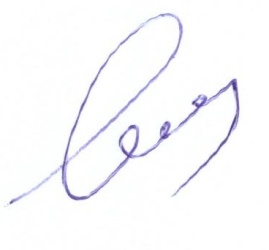 УТВЕРЖДЕНОДиректор МКОУ«Пушкинская ООШ» В.В. Ищук                     Приказ № 100  от «23» августа   2023 г.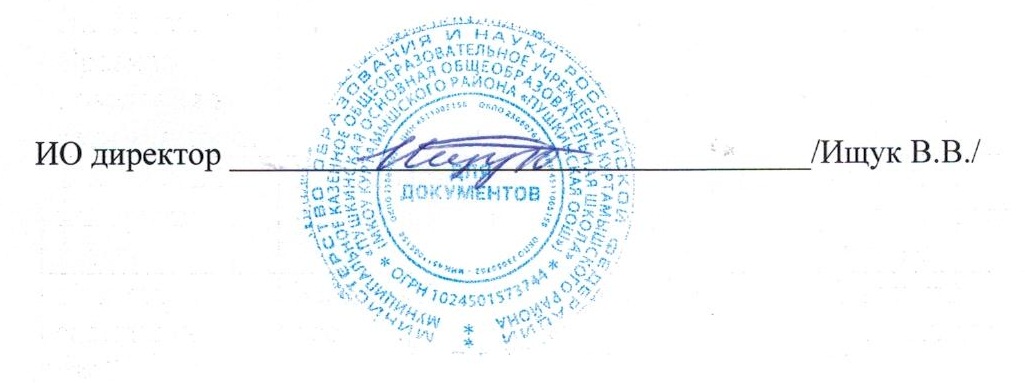 Формулировки личностных результатовв ФГОС1)  воспитание российской гражданской идентичности: патриотизма, любви и уважения к Отечеству, чувства гордости за свою Родину, прошлое и настоящее многонационального народа России; осознание своей этнической принадлежности, знание истории, языка, культуры своего народа, своего края, основ культурного наследия народов России и человечества; усвоение гуманистических, демократических и традиционных ценностей многонационального российского общества; воспитание чувства ответственности и долга перед Родиной;2) формирование ответственного отношения к учению, готовности и способности обучающихся к саморазвитию и самообразованию на основе мотивации к обучению и познанию,  осознанному выбору и построению дальнейшей индивидуальной траектории образования на базе ориентировки в мире профессий и профессиональных предпочтений, с учётом устойчивых познавательных интересов; 3) формирование целостного мировоззрения, соответствующего современному уровню развития науки и общественной практики, учитывающего социальное, культурное, языковое, духовное многообразие современного мира;4) формирование осознанного, уважительного и доброжелательного отношения к другому человеку, его мнению, мировоззрению, культуре, языку, вере, гражданской позиции, к истории, культуре, религии, традициям, языкам, ценностям народов России и народов мира; готовности и способности вести диалог с другими людьми и достигать в нём взаимопонимания; 5) освоение социальных норм, правил поведения, ролей и форм социальной жизни в группах и сообществах, включая взрослые и социальные сообщества; 6) развитие морального сознания и компетентности в решении моральных проблем на основе личностного выбора, формирование нравственных чувств и нравственного поведения, осознанного и ответственного отношения к собственным поступкам; 7) формирование коммуникативной компетентности в общении и  сотрудничестве со сверстниками, детьми старшего и младшего возраста, взрослыми в процессе образовательной, общественно-полезной, учебно-исследовательской, творческой и других видов деятельности;+) осознание значения семьи в жизни человека и общества, принятие ценности семейной жизни, уважительное и заботливое отношение к членам своей семьи;+) развитие эстетического сознания через освоение художественного наследия народов России и мира,  творческой деятельности эстетического характера.УУДФормулировки метапредметных результатовв ФГОСРЕГУЛЯТИВНЫЕ1)  умение самостоятельно определять цели своего обучения, ставить и формулировать для себя новые задачи в учёбе и познавательной деятельности, развивать мотивы и интересы своей познавательной деятельности; РЕГУЛЯТИВНЫЕ2) умение самостоятельно планировать пути  достижения целей,  в том числе альтернативные,  осознанно выбирать  наиболее эффективные способы решения учебных и познавательных задач;РЕГУЛЯТИВНЫЕ3) умение соотносить свои действия с планируемыми результатами, осуществлять контроль своей деятельности в процессе достижения результата, определять способы  действий в рамках предложенных условий и требований, корректировать свои действия в соответствии с изменяющейся ситуацией; РЕГУЛЯТИВНЫЕ4) умение оценивать правильность выполнения учебной задачи,  собственные возможности её решения;РЕГУЛЯТИВНЫЕ5) владение основами самоконтроля, самооценки, принятия решений и осуществления осознанного выбора в учебной и познавательной деятельности; ПОЗНАВАТЕЛЬНЫЕ6) умение  определять понятия, создавать обобщения, устанавливать аналогии, классифицировать,   самостоятельно выбирать основания и критерии для классификации, устанавливать причинно-следственные связи, строить  логическое рассуждение, умозаключение (индуктивное, дедуктивное  и по аналогии) и делать выводы;ПОЗНАВАТЕЛЬНЫЕ7) умение создавать, применять и преобразовывать знаки и символы, модели и схемы для решения учебных и познавательных задач;КОММУНИКАТИВНЫЕ8) смысловое чтение; КОММУНИКАТИВНЫЕ9) умение организовывать  учебное сотрудничество и совместную деятельность с учителем и сверстниками;   работать индивидуально и в группе находить общее решение и разрешать конфликты на основе согласования позиций и учёта интересов;  формулировать, аргументировать и отстаивать своё мнение; КОММУНИКАТИВНЫЕ10) умение осознанно использовать речевые средства в соответствии с задачей коммуникации для выражения своих чувств, мыслей и потребностей, планирования и регуляции своей деятельности;  владение устной и письменной речью, монологической контекстной речью№ ТемаХарактеристика основных видов образовательной деятельности учащихся (на уровне учебных действий)1.Политика (6 ч)Характеризовать власть и политику как социальные явления;                                  Раскрывать признаки суверенитета;                              Различать формы правления и государственного устройства;                   Сопоставлять различные типы политических режимов;                                                         Называть и раскрывать основные принципы демократического устройства;                      Раскрывать принципы правового государства;  Характеризовать разделение властей;Уметь работать с Конституцией РФ.Раскрывать сущность гражданского общества;Характеризовать местное самоуправление;Анализировать влияние политических отношений на судьбы людей;                     Описывать различные формы участия гражданина в политической жизни;                           Приводить примеры гражданственности;                 Знать, почему введены некоторые ограничения свободы слова;Называть признаки политической партии и показать их на примере одной из партий РФ;Характеризовать проявления многопартийности;2Право (6 ч)Объяснять, почему закон является нормативным актом высшей юридической силы;Сопоставлять позитивное и естественное право;Характеризовать основные элементы системы российского законодательства;Раскрывать особенности возникновения правоспособности и дееспособности у физических и юридических лиц;Объяснять причины этих различий;Называть основания возникновения правоотношений;Различать правонарушение и правомерное поведение;Называть основные виды и признаки правонарушений;Объяснять смысл презумпции невиновности;Уметь различать виды ответственности и объяснять, что такое презумпция невиновности;Характеризовать Конституцию РФ как закон высшей юридической силы;Называть главные задачи Конституции;Характеризовать принципы федерального устройства РФ;Объяснять смысл понятия «права человека»Знать  и объяснять суть документа «Всеобщая декларация прав человека»;Классифицировать права и свободы;Характеризовать особенности гражданских правовых отношений;Называть виды гражданских договоров;Знать о своих правах и возможностях. Уметь защищать свои права потребителя;Знать, какую сферу общественных отношений регулирует административное право, в чем состоят важнейшие черты административных правоотношений.Уметь работать с документами; анализировать схему «Административное право»;Знать социальные права граждан РФ, особенности и сущность социальной политики;Знать основы международного гуманитарного права;Знать основы правового регулирования в сфере образования;Итоговое повторение (5 ч)Называть основания возникновения правоотношений;Различать правонарушение и правомерное поведение;Называть основные виды и признаки правонарушений;Характеризовать власть и политику как социальные явления;                                  Раскрывать признаки суверенитета;                              Различать формы правления и государственного устройства;                   Сопоставлять различные типы политических режимов;                                                         Называть и раскрывать основные принципы демократического устройства;                      Раскрывать принципы правового государства;  Характеризовать разделение властей;Уметь работать с Конституцией РФ.№ТемаКоличество               часовКонтрольные работыДата1Политика612Право613Итоговое повторение14Повторение5Итого173№Тема урокаКол-во часовТип урокаЭлементы содержанияТребования к уровню подготовкиОсновные понятияДомашнее заданиеДата проведенияДата проведения№Тема урокаКол-во часовТип урокаЭлементы содержанияТребования к уровню подготовкиОсновные понятияДомашнее заданиепланфактРаздел I. Политика (6 ч)Раздел I. Политика (6 ч)Раздел I. Политика (6 ч)Раздел I. Политика (6 ч)Раздел I. Политика (6 ч)Раздел I. Политика (6 ч)Раздел I. Политика (6 ч)Раздел I. Политика (6 ч)Раздел I. Политика (6 ч)Раздел I. Политика (6 ч)1Государство1Урок новых знанийПроисхождение государства. Признаки государства, формы государства;Называть признаки и формы государства. Знать теории происхождения государства.Государство, суверенитет, форма правления,  монархия, республика, унитарное и федеративное  государство, гражданство;§ 2, вопросы 1, 22Формы государства1Комбинированный урокРеспублика. Монархия. Признаки форм государства;Знать виды форм государства и давать каждому характеристику;Монархия, республика, федерация, унитарное государство;§ 2, таблица «признаки республики и монархии»;3Политические режимы1Комбинированный урокВиды политических режимов. Признаки развития демократии.Характеризовать тоталитарный режим;  Называть признаки демократии;Политический режим, демократия, выборы, референдум;§ 34Правовое государство1Урок изучения нового материалаГосударство и его признаки. Разделение властей.Раскрывать принципы правового государства.Правовое государство, разделение властей,§ 45Местное самоуправление1Комбинированный урокФункции местного самоуправления и задачи; Формы местного самоуправления;Называть вопросы и задачи местного самоуправления; Знать формы осуществления местного самоуправления;Муниципальная собственность,  общественная палата§ 56Политические партии и движения1Урок изучения нового материалаОсобенности политических партий и общественно-политических движений.Называть признаки политических партий, различия партий и движений.Общественно-политические  движения, политическая партия, оппозиция, многопартийность;§ 7Раздел II. Право (6 ч)Раздел II. Право (6 ч)Раздел II. Право (6 ч)Раздел II. Право (6 ч)Раздел II. Право (6 ч)Раздел II. Право (6 ч)Раздел II. Право (6 ч)Раздел II. Право (6 ч)Раздел II. Право (6 ч)Раздел II. Право (6 ч)7Роль права в жизни человека, общества и государстваПравоотношения и субъекты праваПравонарушения и юридическая ответственностьПравоохранительные органы0.5Урок изучения нового материалаПонятие нормы права. Виды нормативных актов.Сущность и особенности правоотношений. Субъекты и объекты правоотношений.Правонарушение. Противоправность. Проступок.Роль судебной власти. Главные задачи милиции.Сопоставлять позитивное и естественное право. Разъяснять сущность права.Право, естественное право,  категорический императив, норма права,  закон, Раскрывать смысл понятия «правоотношения», Правоотношение,  субъекты правоотношений: Сопоставлять позитивное и естественное право. Разъяснять сущность права.Право, естественное право,  категорический императив, норма права,  закон, Раскрывать смысл понятия «правоотношения», Правоотношение,  субъекты правоотношений: § 8§ 97Роль права в жизни человека, общества и государстваПравоотношения и субъекты праваПравонарушения и юридическая ответственностьПравоохранительные органы0.5Понятие нормы права. Виды нормативных актов.Сущность и особенности правоотношений. Субъекты и объекты правоотношений.Правонарушение. Противоправность. Проступок.Роль судебной власти. Главные задачи милиции.Сопоставлять позитивное и естественное право. Разъяснять сущность права.Право, естественное право,  категорический императив, норма права,  закон, Раскрывать смысл понятия «правоотношения», Правоотношение,  субъекты правоотношений: Сопоставлять позитивное и естественное право. Разъяснять сущность права.Право, естественное право,  категорический императив, норма права,  закон, Раскрывать смысл понятия «правоотношения», Правоотношение,  субъекты правоотношений: § 8§ 97Роль права в жизни человека, общества и государстваПравоотношения и субъекты праваПравонарушения и юридическая ответственностьПравоохранительные органы0.5Урок-беседаПонятие нормы права. Виды нормативных актов.Сущность и особенности правоотношений. Субъекты и объекты правоотношений.Правонарушение. Противоправность. Проступок.Роль судебной власти. Главные задачи милиции.Называть основные виды и признаки правонарушений.Правонарушение,  противоправность,  вина,  неосторожность,  умысел,  проступок,  Называть основные правоохранительные органы РФ. Различать сферы  Правоохранительные  органы,  народные заседатели,  судья, суд присяжных.Называть основные виды и признаки правонарушений.Правонарушение,  противоправность,  вина,  неосторожность,  умысел,  проступок,  Называть основные правоохранительные органы РФ. Различать сферы  Правоохранительные  органы,  народные заседатели,  судья, суд присяжных.§ 10§ 117Роль права в жизни человека, общества и государстваПравоотношения и субъекты праваПравонарушения и юридическая ответственностьПравоохранительные органы0.5Урок-беседаПонятие нормы права. Виды нормативных актов.Сущность и особенности правоотношений. Субъекты и объекты правоотношений.Правонарушение. Противоправность. Проступок.Роль судебной власти. Главные задачи милиции.Называть основные виды и признаки правонарушений.Правонарушение,  противоправность,  вина,  неосторожность,  умысел,  проступок,  Называть основные правоохранительные органы РФ. Различать сферы  Правоохранительные  органы,  народные заседатели,  судья, суд присяжных.Называть основные виды и признаки правонарушений.Правонарушение,  противоправность,  вина,  неосторожность,  умысел,  проступок,  Называть основные правоохранительные органы РФ. Различать сферы  Правоохранительные  органы,  народные заседатели,  судья, суд присяжных.§ 10§ 11Обращение в суд. Подача иска и порядок судопроизводстваКонституция РФОсновы конституционного строя РФПрава и свободы человека и гражданинаМеждународные правовые документыПрава ребенкаВиды договоров и гражданская дееспособность несовершеннолетнихЦенные бумаги0.5Урок-лекцияИск. Суд. Подача иска.История Конституции РоссииЗнать способы обращения в суд, какие документы нужны для этого;ИскКонституция,  ценности, плюрализм,  многопартийность, статус человека и гражданина.Записи в тетради§ 12Обращение в суд. Подача иска и порядок судопроизводстваКонституция РФОсновы конституционного строя РФПрава и свободы человека и гражданинаМеждународные правовые документыПрава ребенкаВиды договоров и гражданская дееспособность несовершеннолетнихЦенные бумаги0.5Урок-лекцияИск. Суд. Подача иска.История Конституции РоссииНазывать главные задачи конституции.ИскКонституция,  ценности, плюрализм,  многопартийность, статус человека и гражданина.Записи в тетради§ 129Обращение в суд. Подача иска и порядок судопроизводстваКонституция РФОсновы конституционного строя РФПрава и свободы человека и гражданинаМеждународные правовые документыПрава ребенкаВиды договоров и гражданская дееспособность несовершеннолетнихЦенные бумаги0.5Урок изучения нового материалаСущность Российского государства, устройство.Что такое права и свободы человека. Уметь объяснять понятия «республика, федерация, социальное светское государство»;Основные принципы;Конституционный стройДостойное существование,  естественные права, ООН,  права и свободы, судебная система, Уполномоченный по правам человека§ 13§ 149Обращение в суд. Подача иска и порядок судопроизводстваКонституция РФОсновы конституционного строя РФПрава и свободы человека и гражданинаМеждународные правовые документыПрава ребенкаВиды договоров и гражданская дееспособность несовершеннолетнихЦенные бумаги0.5Урок изучения нового материалаСущность Российского государства, устройство.Что такое права и свободы человека. Знать суть документа «Всеобщая декларация прав человека»Основные принципы;Конституционный стройДостойное существование,  естественные права, ООН,  права и свободы, судебная система, Уполномоченный по правам человека§ 13§ 14Обращение в суд. Подача иска и порядок судопроизводстваКонституция РФОсновы конституционного строя РФПрава и свободы человека и гражданинаМеждународные правовые документыПрава ребенкаВиды договоров и гражданская дееспособность несовершеннолетнихЦенные бумаги0.5Комбинированный урокМеждународный билль прав человека.Виды прав ребенкаЗнать основные правовые международные документы; Уметь сравнивать историю их происхождения;Характеризовать права ребенка, опираясь на международные документы;права и свободы, судебная система, Уполномоченный по правам человекаДекларация прав ребенка§ 14§ 15Обращение в суд. Подача иска и порядок судопроизводстваКонституция РФОсновы конституционного строя РФПрава и свободы человека и гражданинаМеждународные правовые документыПрава ребенкаВиды договоров и гражданская дееспособность несовершеннолетнихЦенные бумаги0.5Комбинированный урокМеждународный билль прав человека.Виды прав ребенкаЗнать основные правовые международные документы; Уметь сравнивать историю их происхождения;Характеризовать права ребенка, опираясь на международные документы;права и свободы, судебная система, Уполномоченный по правам человекаДекларация прав ребенка§ 14§ 15Обращение в суд. Подача иска и порядок судопроизводстваКонституция РФОсновы конституционного строя РФПрава и свободы человека и гражданинаМеждународные правовые документыПрава ребенкаВиды договоров и гражданская дееспособность несовершеннолетнихЦенные бумаги0.5Комбинированный урокУрок изучения нового материалаГражданский кодекс. Виды договоровАкция, облигация, чек.Знать виды гражданско-правовых договоров;Дееспособность.§ 16Записи в тетрадиОбращение в суд. Подача иска и порядок судопроизводстваКонституция РФОсновы конституционного строя РФПрава и свободы человека и гражданинаМеждународные правовые документыПрава ребенкаВиды договоров и гражданская дееспособность несовершеннолетнихЦенные бумаги0.5Комбинированный урокУрок изучения нового материалаГражданский кодекс. Виды договоровАкция, облигация, чек.Называть классификацию ценных бумаг; Объяснить механизм выпуска обеспеченных облигаций, разницу между простым и переводным векселемЦенные бумаги. Классификация ценных бумаг. Облигации, Акции. Векселя. Банковские сертификаты§ 16Записи в тетради10Право на труд и трудовые отношенияТрудовой договор: понятие, виды, порядок  заключения и основания для прекращенияУсловия и порядок заключения бракаПрава и обязанности родителей и детейАдминистративное правоУголовно-правовые отношенияУголовное наказание и ответственность несовершеннолетнихПраво на жилище и социальное обеспечениеМеждународное гуманитарное правоПрава, обязанности и ответственность обучающихся0.5Урок изучения нового материалаКонституция о праве на труд. Суть трудового договора.Виды договора. Особенности заключения.Знать права и обязанности работника, суть трудового договораЗнать основные этапы заключения трудового договора;Трудовые правоотношения,  трудовой договор,  трудовая  книжка,  социальное партнерство, профсоюз, дисциплина труда   Трудовой договор§ 17Записи в тетради10Право на труд и трудовые отношенияТрудовой договор: понятие, виды, порядок  заключения и основания для прекращенияУсловия и порядок заключения бракаПрава и обязанности родителей и детейАдминистративное правоУголовно-правовые отношенияУголовное наказание и ответственность несовершеннолетнихПраво на жилище и социальное обеспечениеМеждународное гуманитарное правоПрава, обязанности и ответственность обучающихся0.5Урок изучения нового материалаКонституция о праве на труд. Суть трудового договора.Виды договора. Особенности заключения.Знать права и обязанности работника, суть трудового договораЗнать основные этапы заключения трудового договора;Трудовые правоотношения,  трудовой договор,  трудовая  книжка,  социальное партнерство, профсоюз, дисциплина труда   Трудовой договор§ 17Записи в тетради11Право на труд и трудовые отношенияТрудовой договор: понятие, виды, порядок  заключения и основания для прекращенияУсловия и порядок заключения бракаПрава и обязанности родителей и детейАдминистративное правоУголовно-правовые отношенияУголовное наказание и ответственность несовершеннолетнихПраво на жилище и социальное обеспечениеМеждународное гуманитарное правоПрава, обязанности и ответственность обучающихся0.5Урок-беседа Условия заключения брака иПрава и обязанности родителей и детейСуть административного права и административных правонарушений.Особенности уголовно-правовых отношений и их классификация.Уголовное наказание.Объяснять условия заключения и расторжения брака.Знать права и обязанности по Семейному кодексу;Характеризовать субъектов  административных правоотношений, указывать признаки административного правоотношения.ДоговорОбязанность Административное право. Понятия и черты административного правоотношения. Административные правонарушения§ 18Записи в тетради§ 1911Право на труд и трудовые отношенияТрудовой договор: понятие, виды, порядок  заключения и основания для прекращенияУсловия и порядок заключения бракаПрава и обязанности родителей и детейАдминистративное правоУголовно-правовые отношенияУголовное наказание и ответственность несовершеннолетнихПраво на жилище и социальное обеспечениеМеждународное гуманитарное правоПрава, обязанности и ответственность обучающихся0.5Урок-беседа Условия заключения брака иПрава и обязанности родителей и детейСуть административного права и административных правонарушений.Особенности уголовно-правовых отношений и их классификация.Уголовное наказание.Объяснять условия заключения и расторжения брака.Знать права и обязанности по Семейному кодексу;Характеризовать субъектов  административных правоотношений, указывать признаки административного правоотношения.ДоговорОбязанность Административное право. Понятия и черты административного правоотношения. Административные правонарушения§ 18Записи в тетради§ 1911Право на труд и трудовые отношенияТрудовой договор: понятие, виды, порядок  заключения и основания для прекращенияУсловия и порядок заключения бракаПрава и обязанности родителей и детейАдминистративное правоУголовно-правовые отношенияУголовное наказание и ответственность несовершеннолетнихПраво на жилище и социальное обеспечениеМеждународное гуманитарное правоПрава, обязанности и ответственность обучающихся0.5Урок-беседа Условия заключения брака иПрава и обязанности родителей и детейСуть административного права и административных правонарушений.Особенности уголовно-правовых отношений и их классификация.Уголовное наказание.Объяснять условия заключения и расторжения брака.Знать права и обязанности по Семейному кодексу;Характеризовать субъектов  административных правоотношений, указывать признаки административного правоотношения.ДоговорОбязанность Административное право. Понятия и черты административного правоотношения. Административные правонарушения§ 18Записи в тетради§ 1911Право на труд и трудовые отношенияТрудовой договор: понятие, виды, порядок  заключения и основания для прекращенияУсловия и порядок заключения бракаПрава и обязанности родителей и детейАдминистративное правоУголовно-правовые отношенияУголовное наказание и ответственность несовершеннолетнихПраво на жилище и социальное обеспечениеМеждународное гуманитарное правоПрава, обязанности и ответственность обучающихсяУсловия заключения брака иПрава и обязанности родителей и детейСуть административного права и административных правонарушений.Особенности уголовно-правовых отношений и их классификация.Уголовное наказание.Знать признаки преступления, характеризовать особенности уголовного права  и уголовно-правовых отношенийУголовное право, преступление,  общественная опасность, противоправность, виновность, необходимая оборона, подстрекатель, пособник,  исполнитель, соучастники§ 20Право на труд и трудовые отношенияТрудовой договор: понятие, виды, порядок  заключения и основания для прекращенияУсловия и порядок заключения бракаПрава и обязанности родителей и детейАдминистративное правоУголовно-правовые отношенияУголовное наказание и ответственность несовершеннолетнихПраво на жилище и социальное обеспечениеМеждународное гуманитарное правоПрава, обязанности и ответственность обучающихся0.5Условия заключения брака иПрава и обязанности родителей и детейСуть административного права и административных правонарушений.Особенности уголовно-правовых отношений и их классификация.Уголовное наказание.Знать условия наказания несовершеннолетних, совершивших преступление;Необходимая оборона, уголовное наказание§ 20Право на труд и трудовые отношенияТрудовой договор: понятие, виды, порядок  заключения и основания для прекращенияУсловия и порядок заключения бракаПрава и обязанности родителей и детейАдминистративное правоУголовно-правовые отношенияУголовное наказание и ответственность несовершеннолетнихПраво на жилище и социальное обеспечениеМеждународное гуманитарное правоПрава, обязанности и ответственность обучающихся0.5Комбинированный урокПраво на жилище.Знать права для приобретения жилья и условия получения материальной поддержки;Жилищный фонд, ипотека§ 21Право на труд и трудовые отношенияТрудовой договор: понятие, виды, порядок  заключения и основания для прекращенияУсловия и порядок заключения бракаПрава и обязанности родителей и детейАдминистративное правоУголовно-правовые отношенияУголовное наказание и ответственность несовершеннолетнихПраво на жилище и социальное обеспечениеМеждународное гуманитарное правоПрава, обязанности и ответственность обучающихся0.5Комбинированный урокМеждународное гуманитарное право Ответственность права учащихсяХарактеризовать особенности гуманитарного праваЗнать права и обязанности обучающихся;Военные преступления;§ 22§ 23Право на труд и трудовые отношенияТрудовой договор: понятие, виды, порядок  заключения и основания для прекращенияУсловия и порядок заключения бракаПрава и обязанности родителей и детейАдминистративное правоУголовно-правовые отношенияУголовное наказание и ответственность несовершеннолетнихПраво на жилище и социальное обеспечениеМеждународное гуманитарное правоПрава, обязанности и ответственность обучающихся0.5Комбинированный урокМеждународное гуманитарное право Ответственность права учащихсяХарактеризовать особенности гуманитарного праваЗнать права и обязанности обучающихся;Закон об образовании§ 22§ 2312Контрольная работа по обществознанию1Урок контроля знанийВсе темыВыполнять тестирование на основе полученных знаний по всему периоду изучения предметаВсе понятия по изученному курсуПовторение (5 ч)Повторение (5 ч)Повторение (5 ч)Повторение (5 ч)Повторение (5 ч)Повторение (5 ч)Повторение (5 ч)Повторение (5 ч)Повторение (5 ч)Повторение (5 ч)Основы конституционного строя РФУрок повторенияСущность Российского государства, устройство.Уметь объяснять понятия «республика, федерация, социальное светское государство»;Основные принципы;Конституционный стройЗаписи в тетрадиРезервные уроки.ТехнологияОжидаемый результатПрактическое применениеТехнология критического мышленияРазвитие навыков самостоятельной продуктивной деятельности по выработке собственного мнения решения проблемы.-Повышения интереса к процессу обучения и активного восприятия учебного материала; 
- культуры письма: формирования навыков написания текстов различных жанров; 
- информационной грамотности: развития способности к самостоятельной аналитической и оценочной работе с информацией любой сложности; 
- социальной компетентности: формирования коммуникативных навыков и ответственности за знание- «Устный конспект»,-построение кластеров – схем, - составление планов ответа, изучение логики эссе: тема –контекст – проблема – аргументы – вывод.- мозговая атака;-чтение с вопросами;- синквейны,- «продвинутая лекция»,- эссе.-ключевые термины,- перепутанные логические цепочки,- взаимоопрос.Технология проектного обученияУмение взаимодействовать в команде, распределять роли. Умения конструировать собственные знания, ориентироваться в информационном пространстве. Презентация результатов собственной деятельности.Через создание проектов разного вида:Учебные, информационные, исследовательские, творческие, ролевые, игровыеИКТ – технологииЭкономия времени, наглядность, своевременный индивидуальный и фронтальный контроль усвоения темы, раздела. Повышение познавательного интереса обучающихся, создание ситуации успешности на уроке.Презентации MS PowerPoint как лекции, задания, наглядность. Индивидуальное тестирование через программу My test. Работа в сети Интернет по поиску, классификации информации при создании проектов, изучения новой темы.Технология интерактивного обученияПостоянное, активное взаимодействие всех учащихся.Моделирование жизненных ситуаций,  использование ролевых игр,  совместное решение проблемчерез работу в парах, дискуссии, дебаты, «аквариум», «карусель».ЦельФормы и методыФормирование понятийного аппарата учащихсяИзучение логики составления определения, тестовые и логические задани0я на систему запоминания, понимания и воспроизведения основных понятий и терминов; игровые моменты.Психологическая и технологическая подготовка обучающихся к ГИА.Контроль знаний в форме тестов с различными типами заданий.Восполнение пробелов в усвоении курса отдельных учащихся (отсутствие базовых знаний, пропуски уроков и т.п.)Индивидуальные карточки - задания (работа с текстом учебника)Развитие умений работать с печатной информацией.Различные варианты работы с текстом: устный конспект, перевод текста в схему или  таблицу, ответы на  поставленные учителем  вопросы; постановка вопросов по тексту; составление тестов и т.д.Виды письменных работ учащихся.Виды устных работ учащихсяТесты разного уровня  Работа над понятиямиПисьменные источники (документы)Работа в группах при дискуссиях, дебатах – анализ явлений и ситуаций.Составление плана ответаОтветы на вопросы по содержанию параграфа.ЭссеУстные сообщения по дополнительномуРешения практических задач.Публичная защита проекта.Составление письменного ответа по заданному объему (например, два предложения)Поиск информации в сети Интернет по решению практических задач.Составление кластера – схемыУчастие в ролевых играх.Составление таблицыОбъяснение  внутренних и внешних связей (причинно-следственные и функциональные) изученных социальных объектов (включая взаимодействия человека и общества, общества и природы, общества и культуры, подсистем и структурных элементов социальной системы, социальных качеств человека)Подготовка письменных сообщений, рефератов.Оценка различных суждений о социальных объектах.